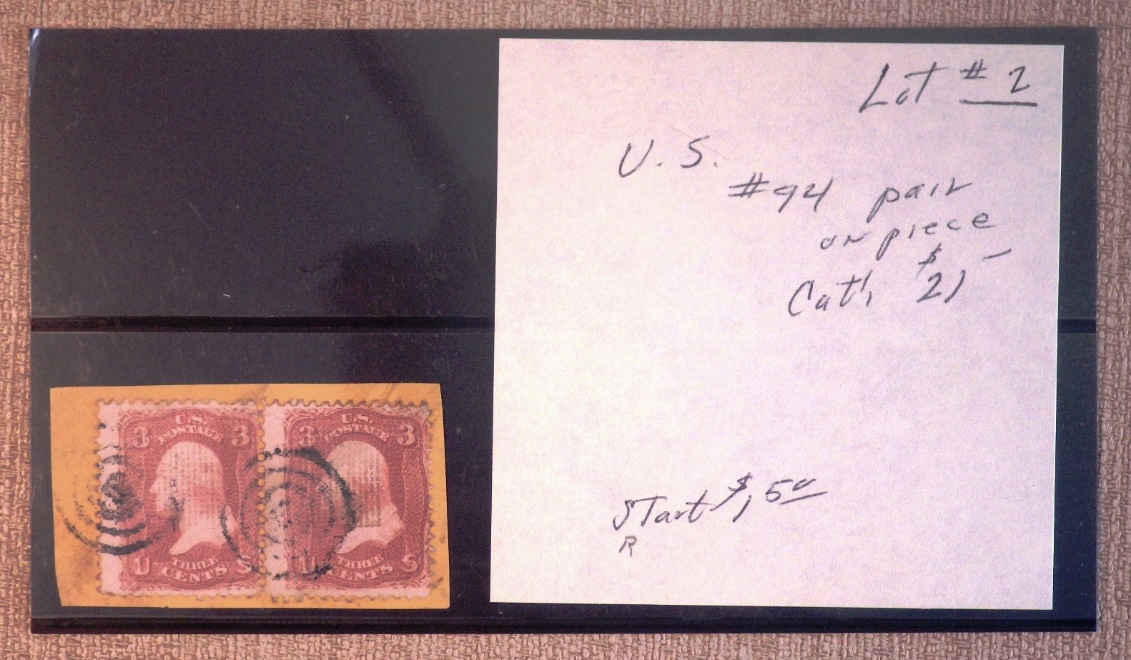 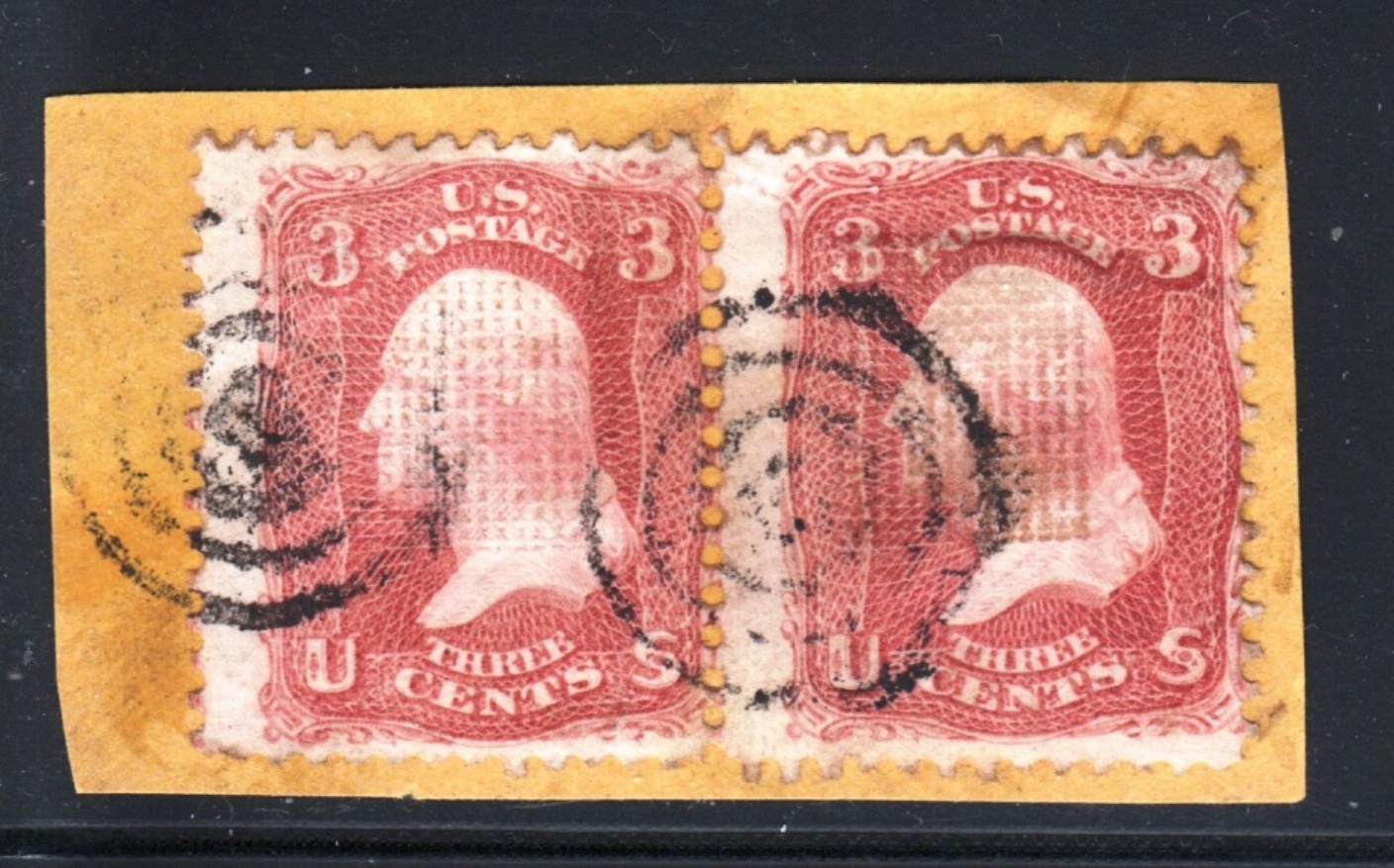 L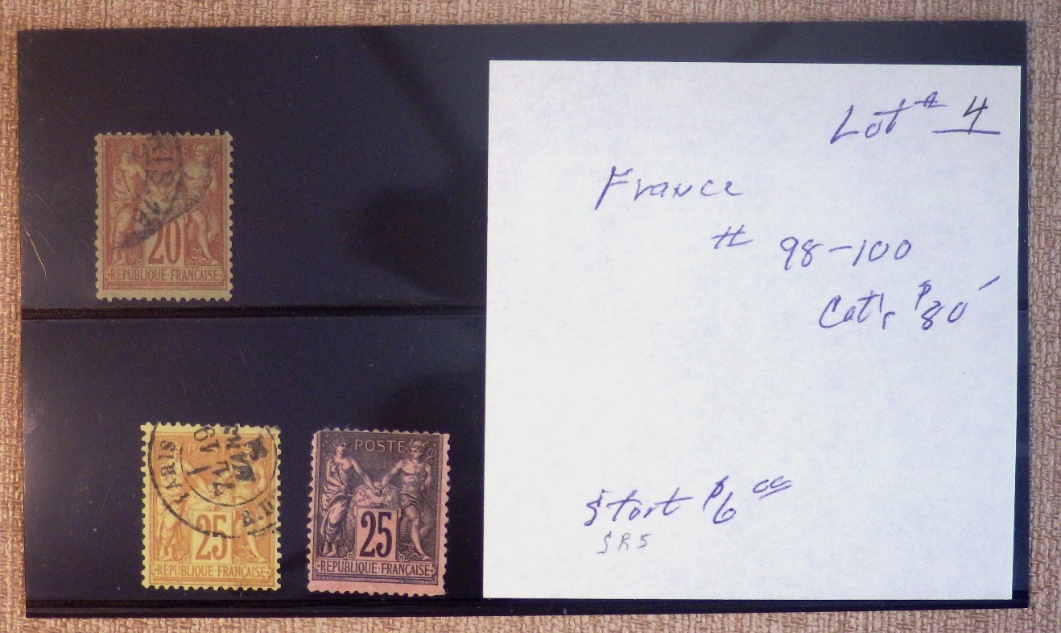 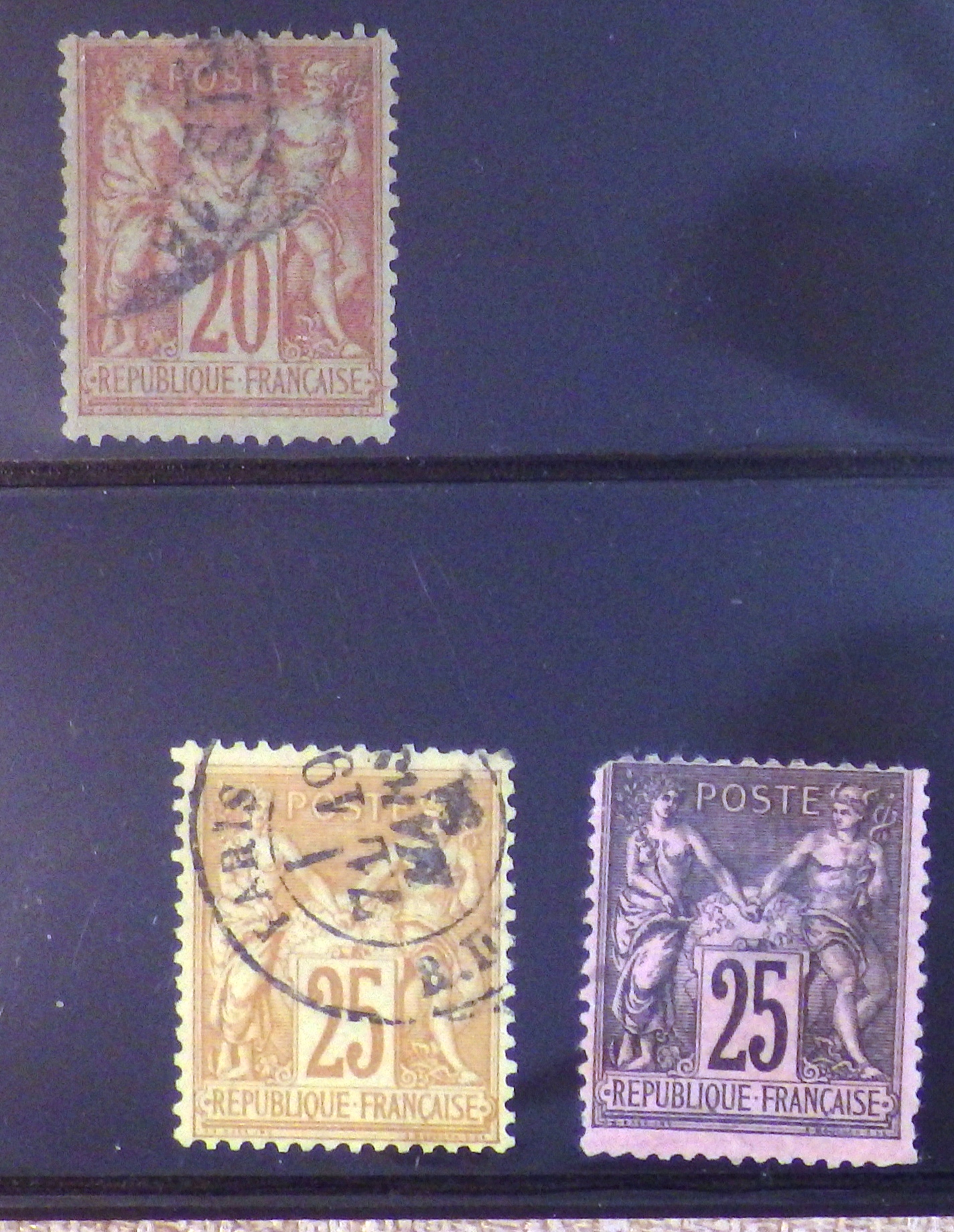 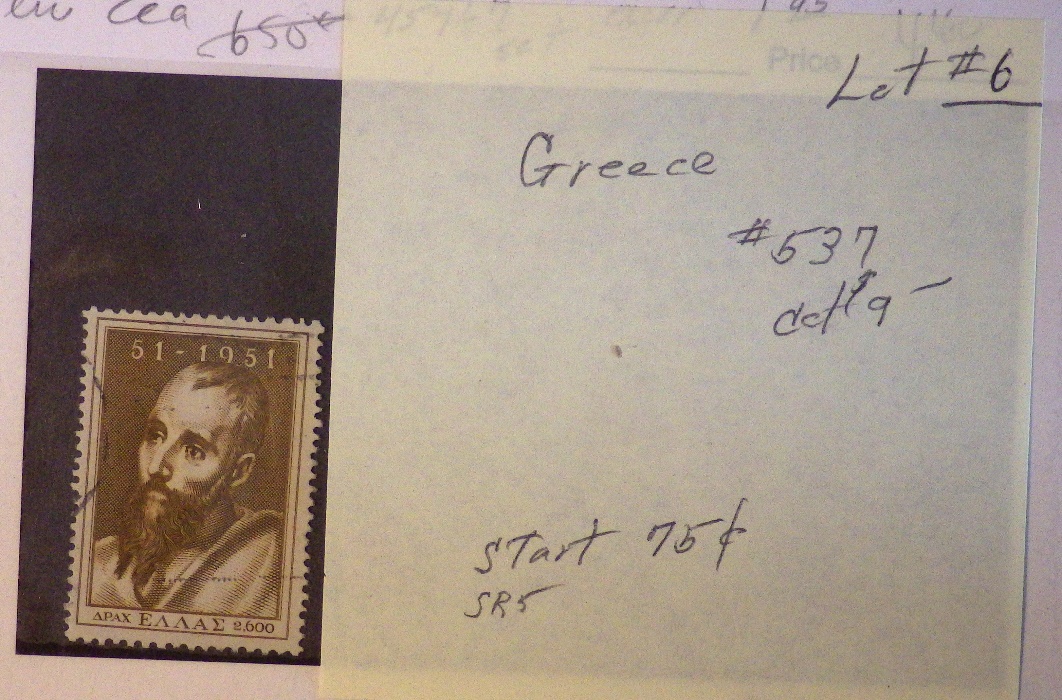 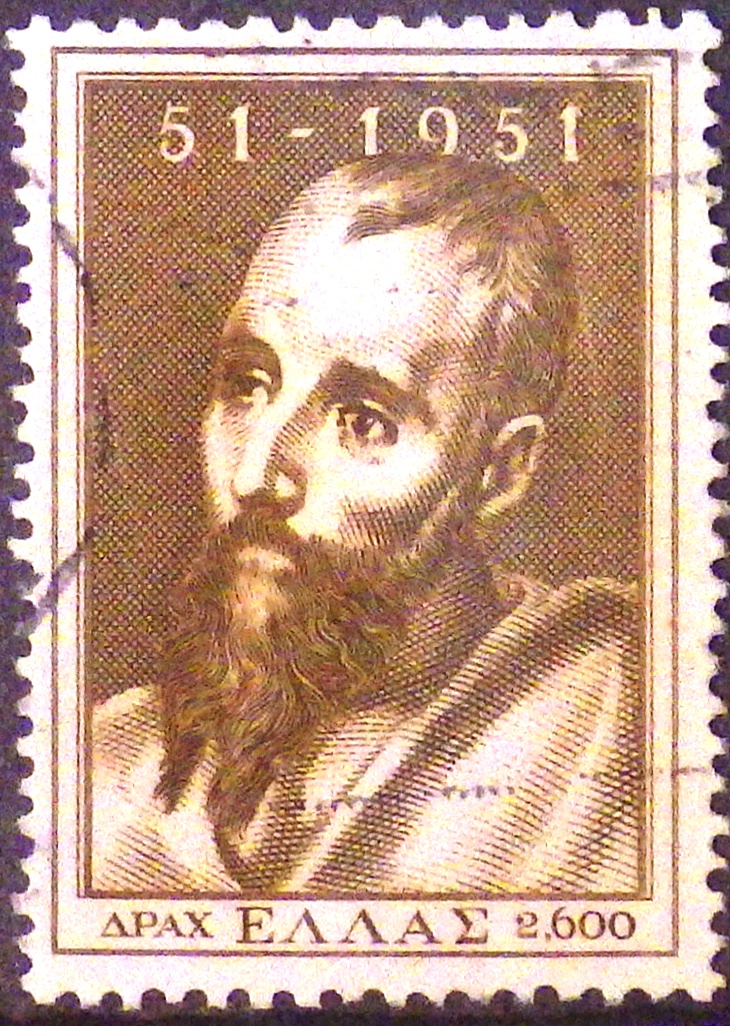 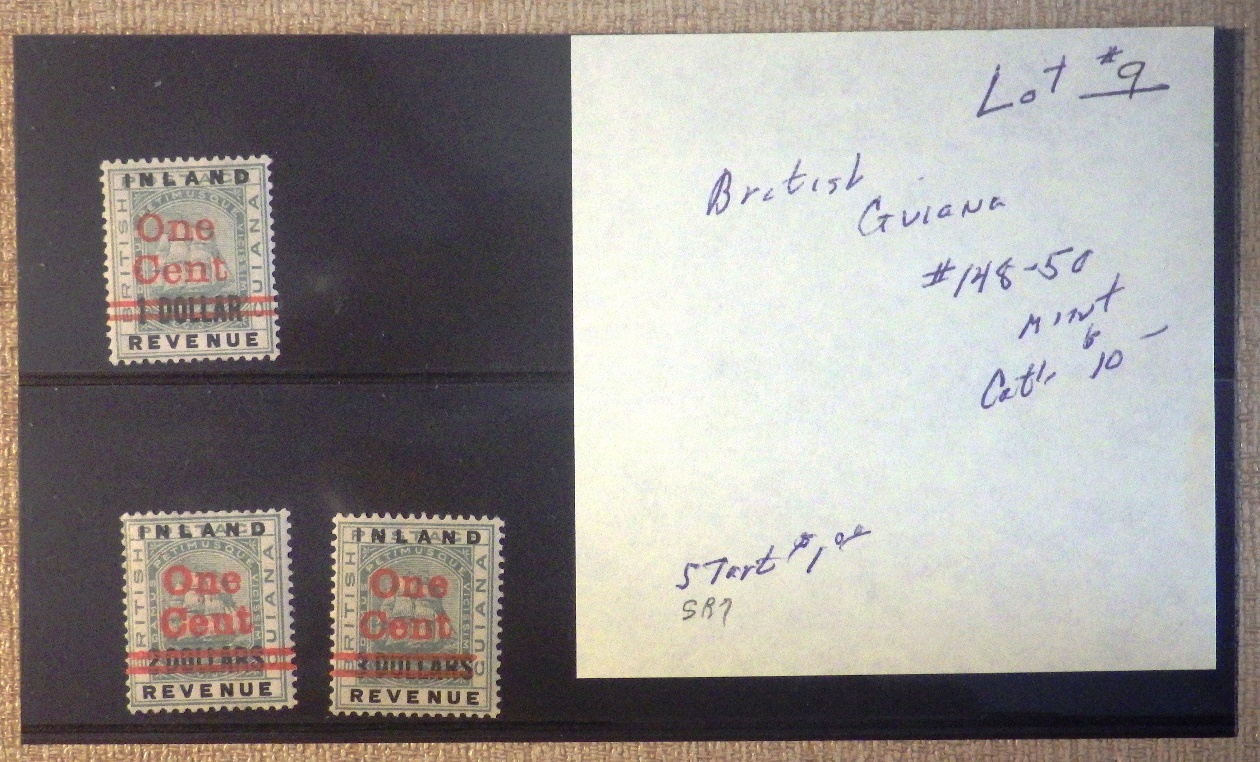 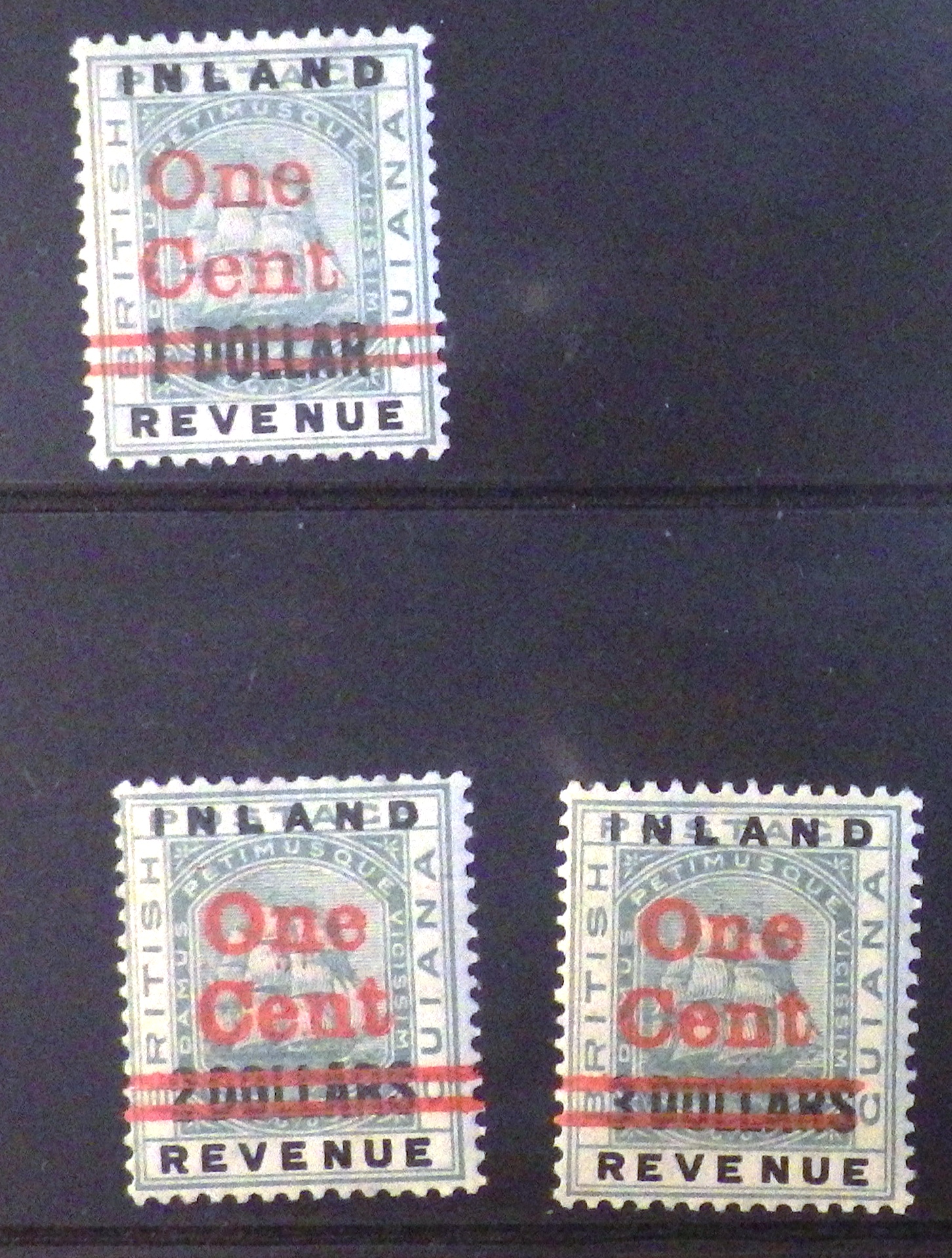 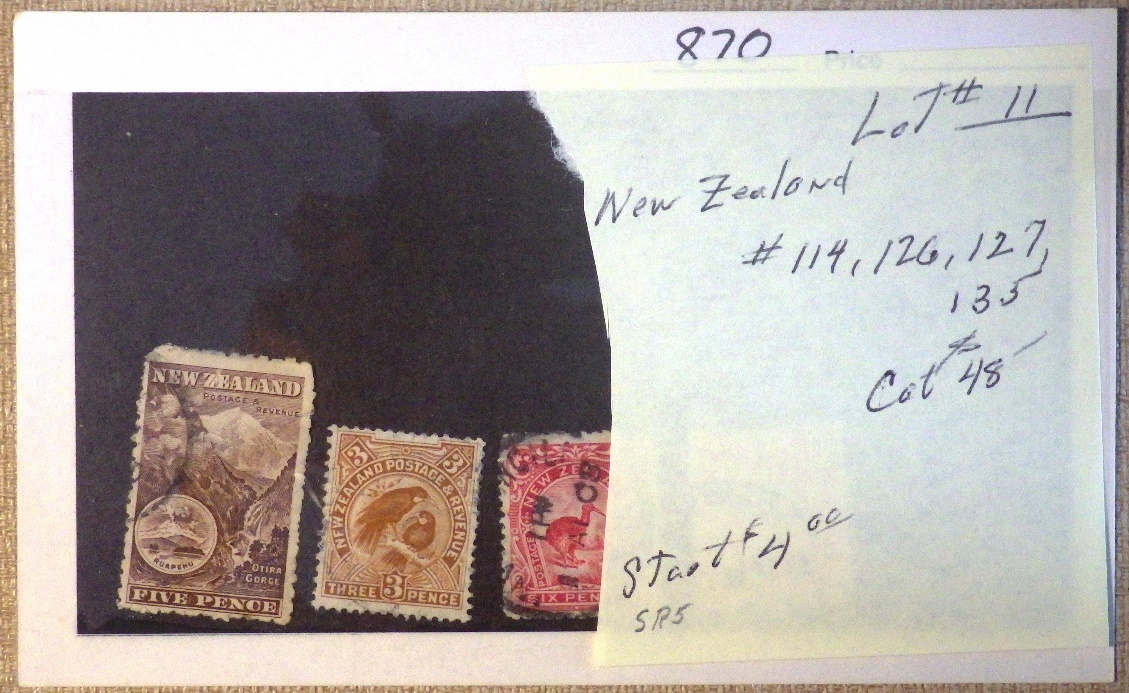 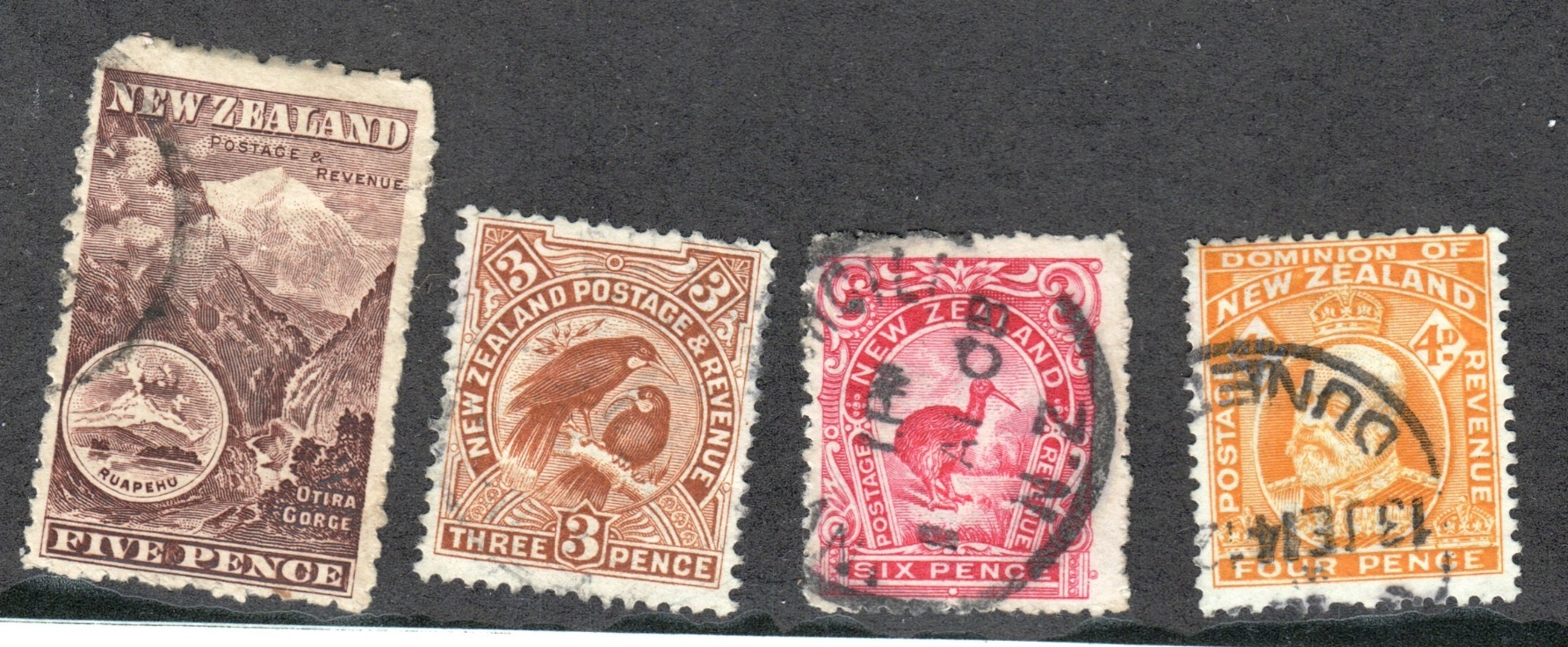 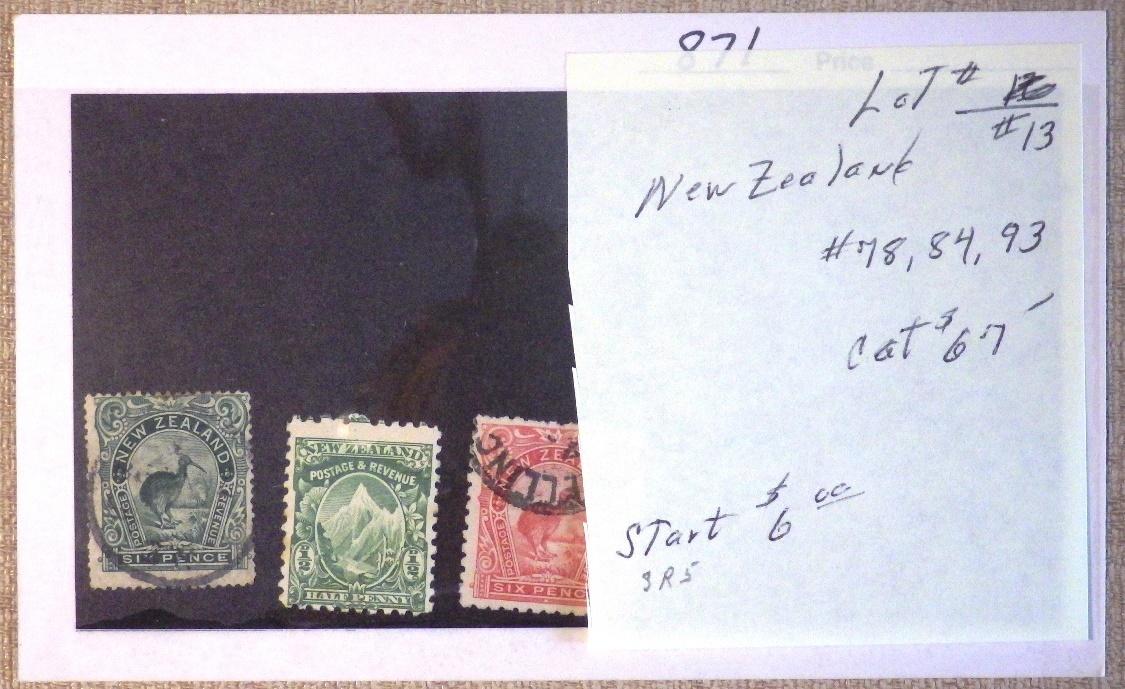 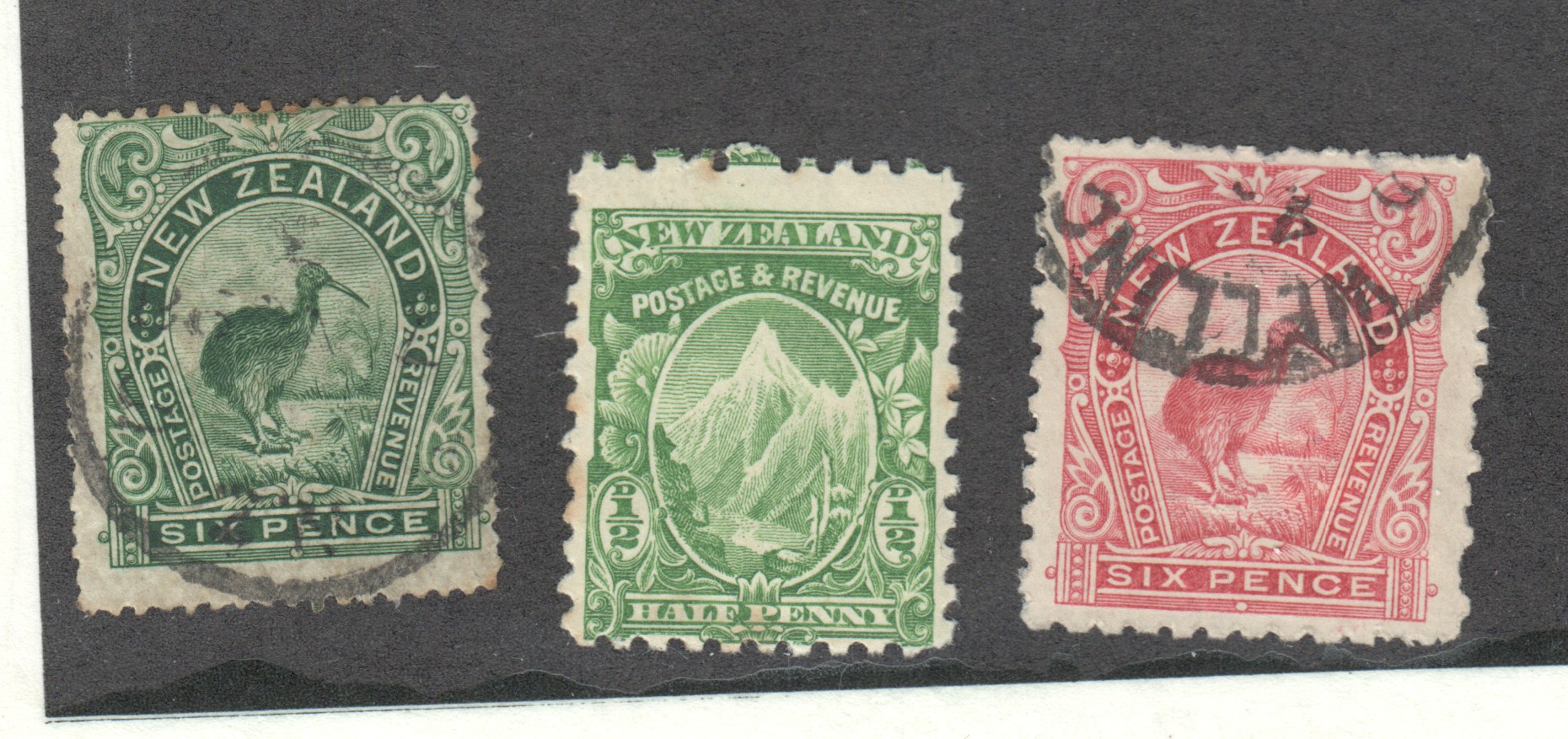 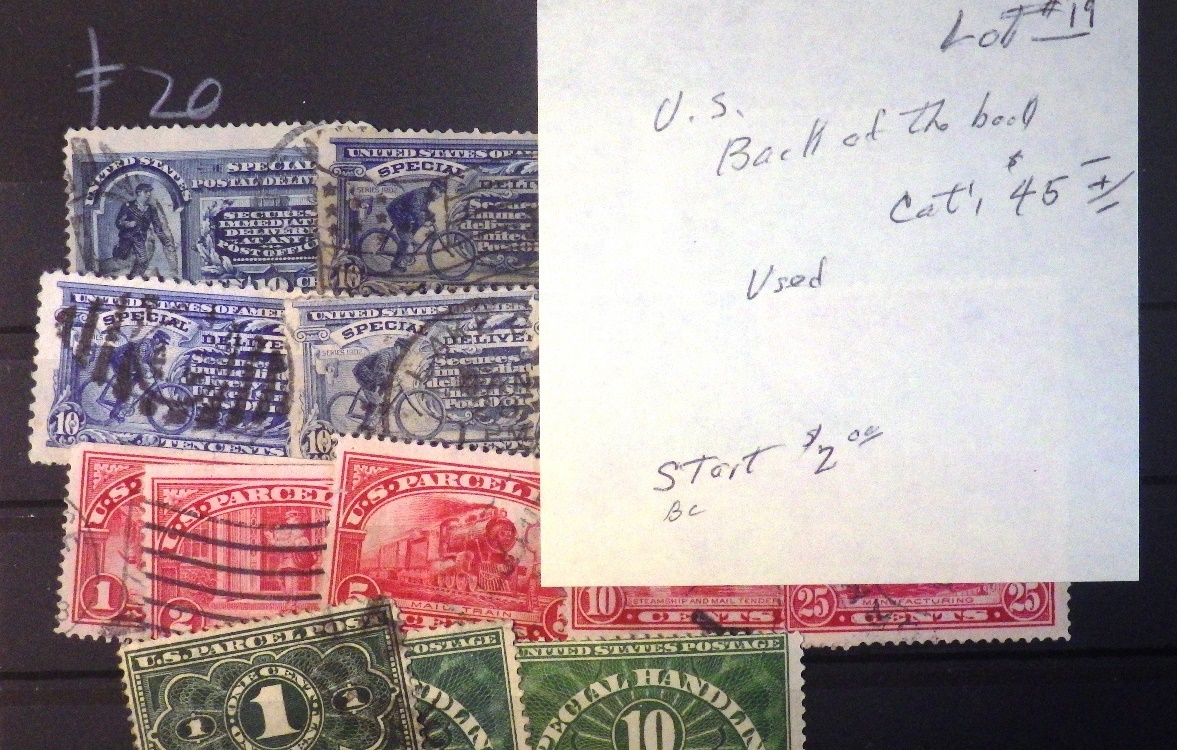 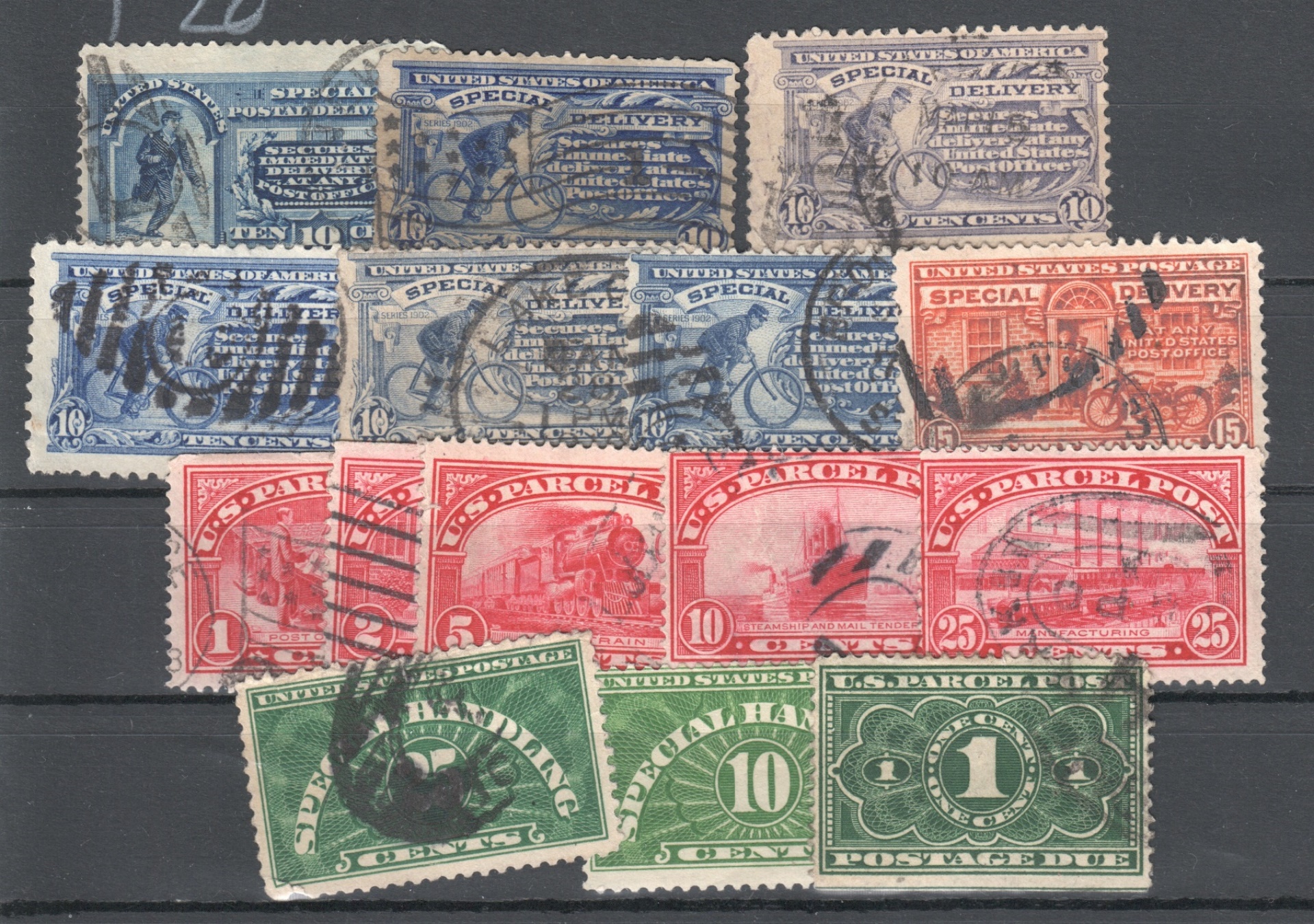 3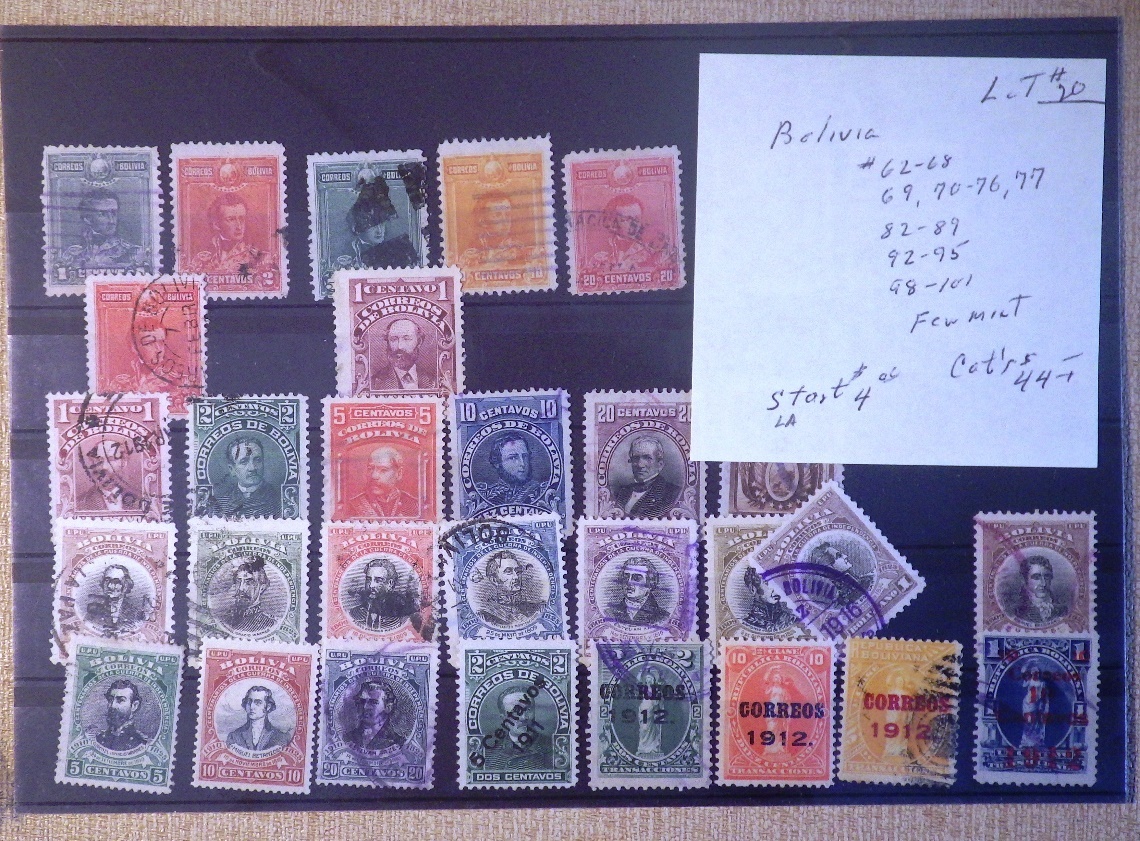 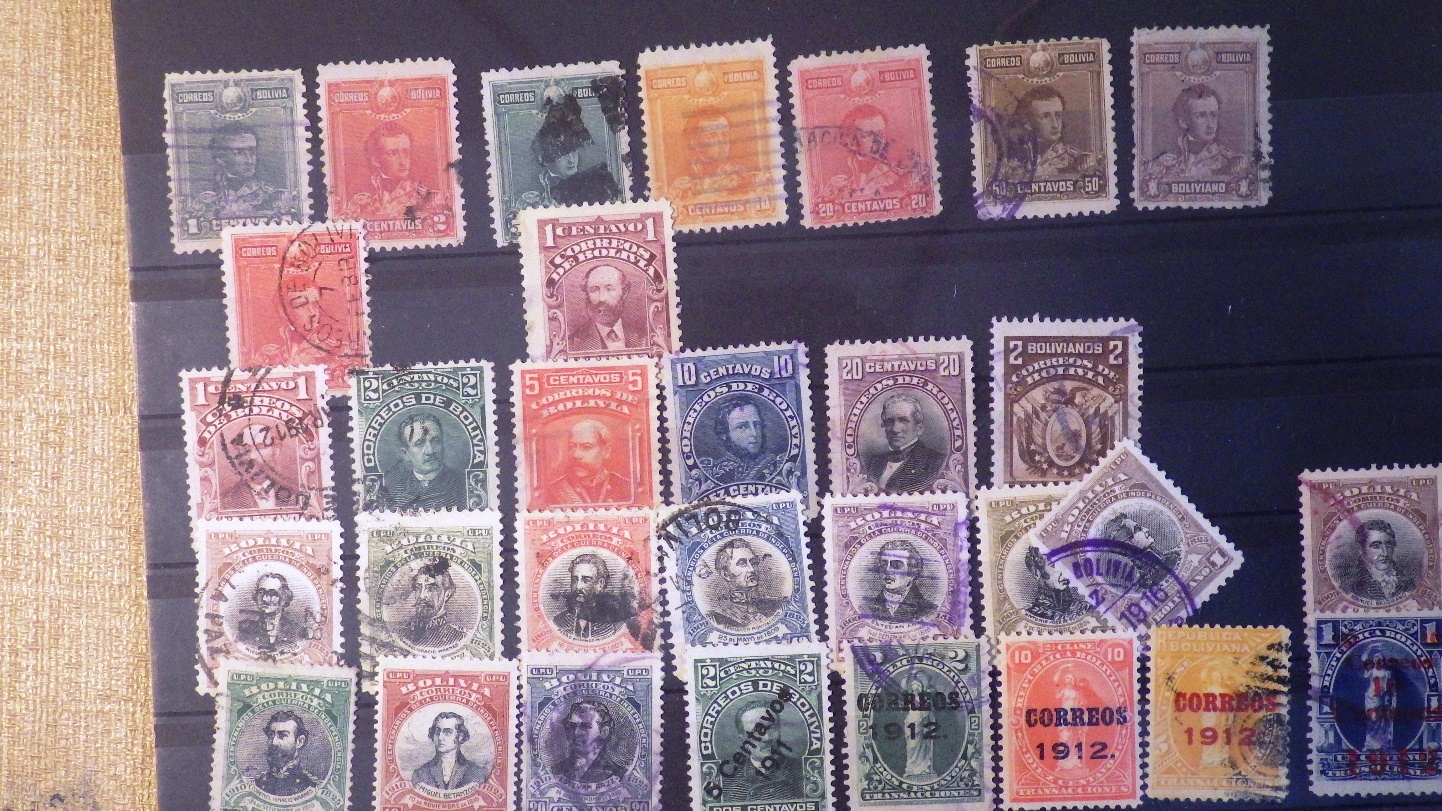 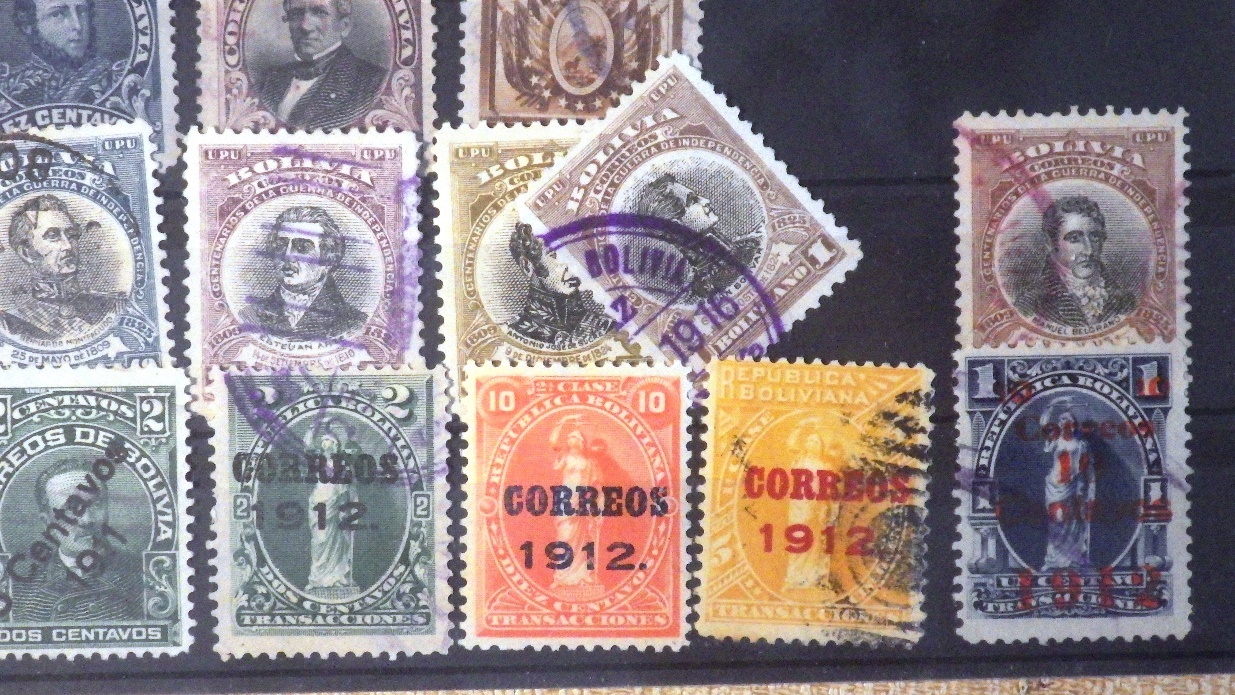 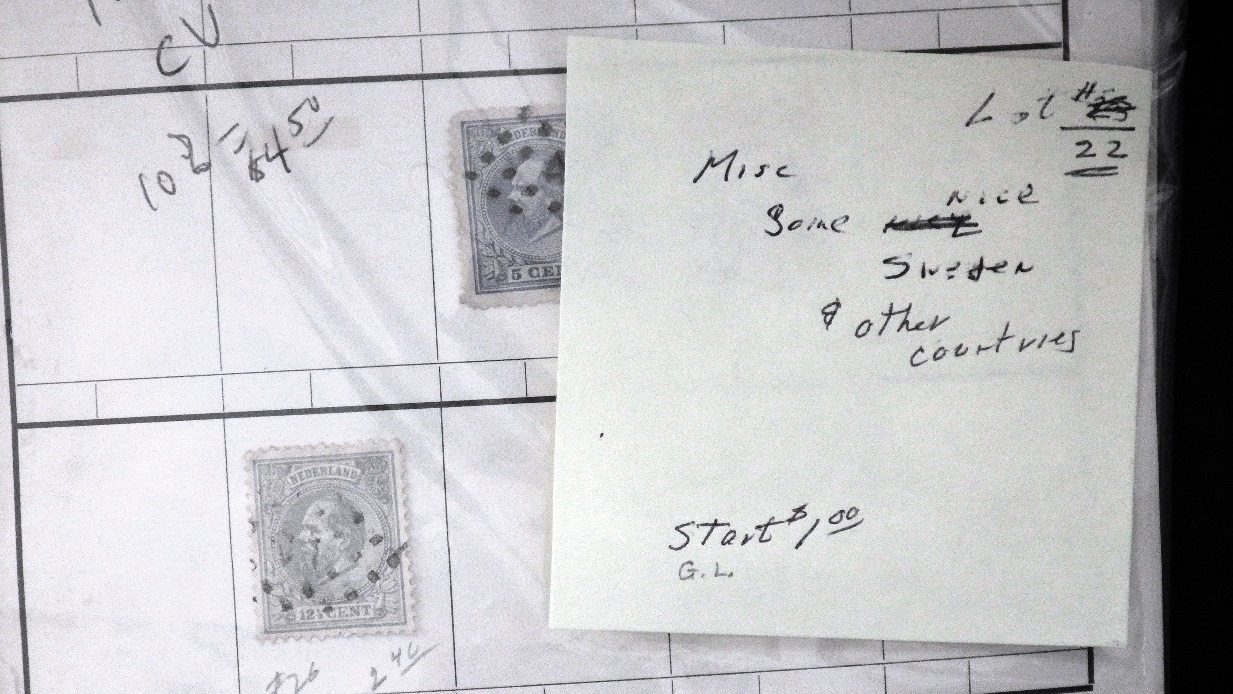 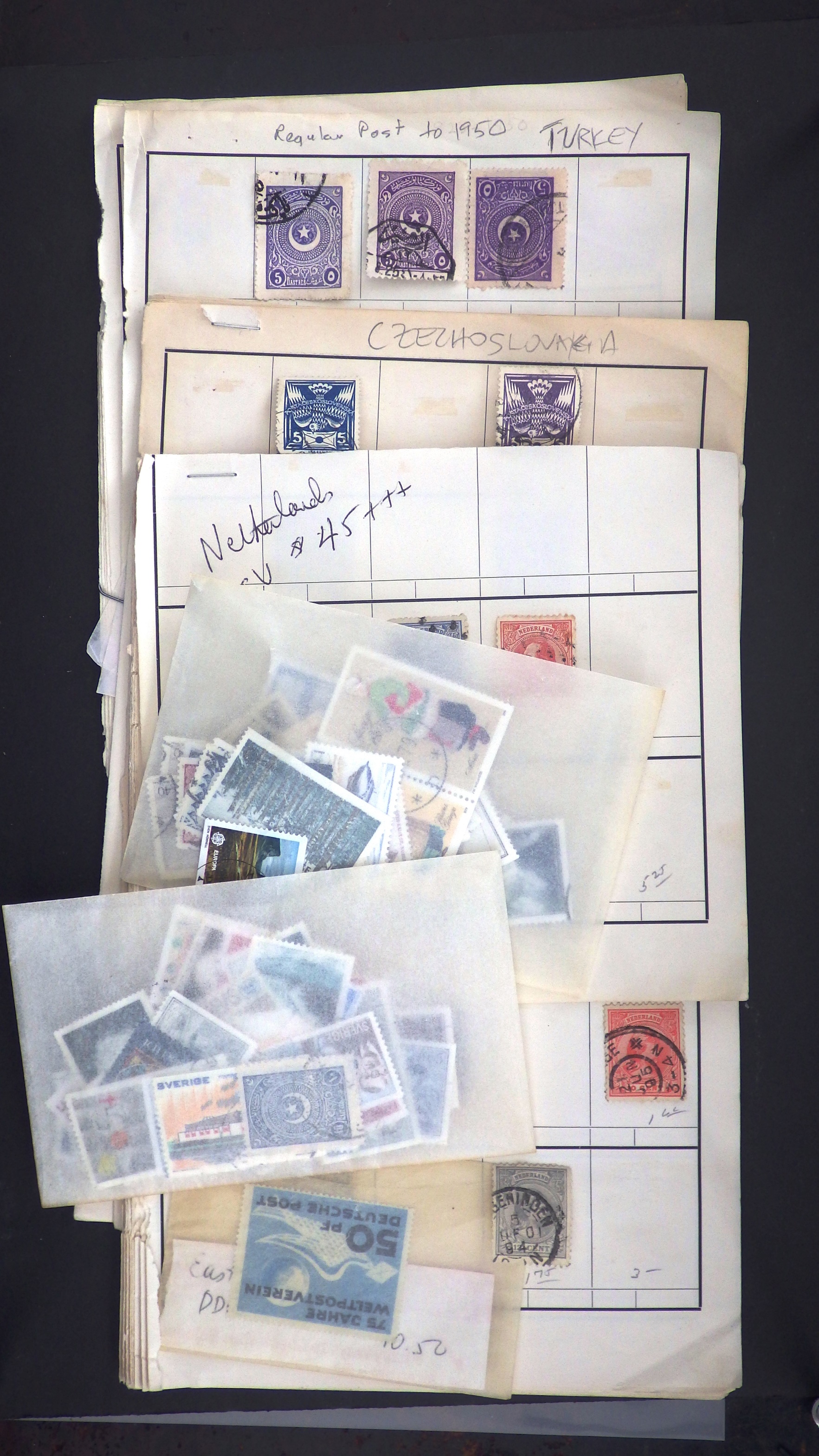 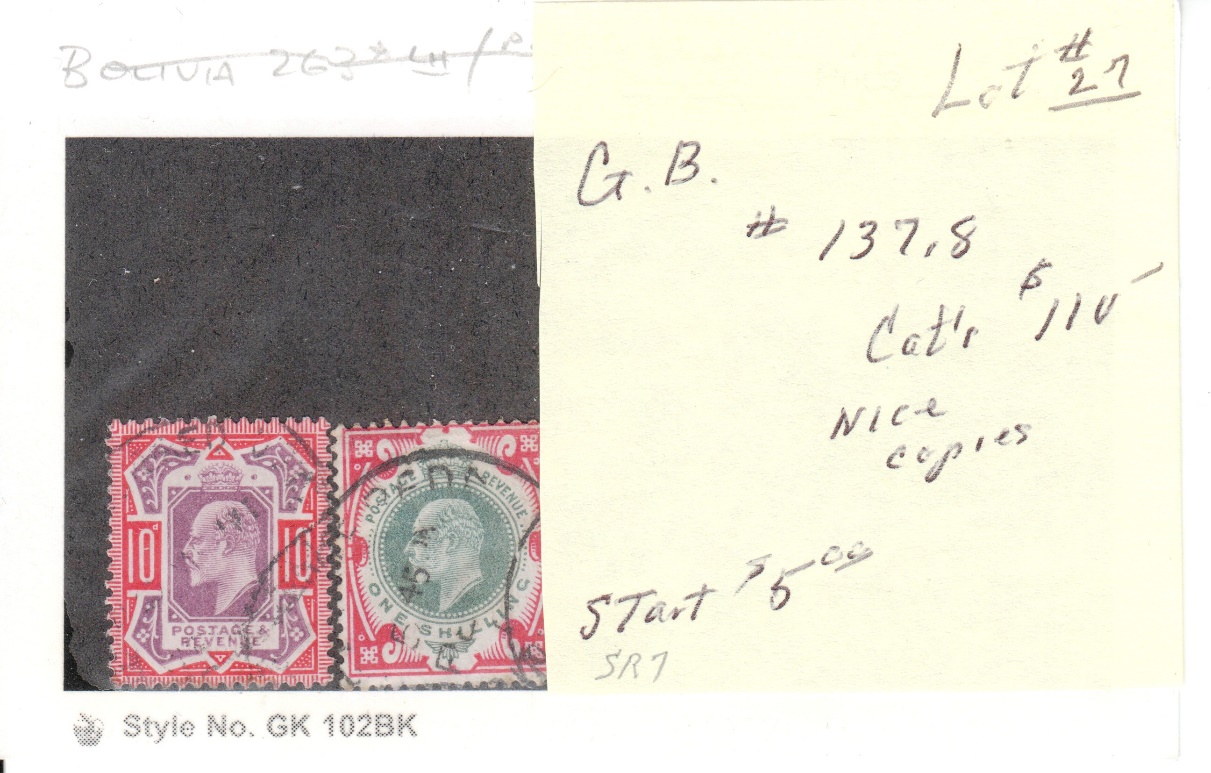 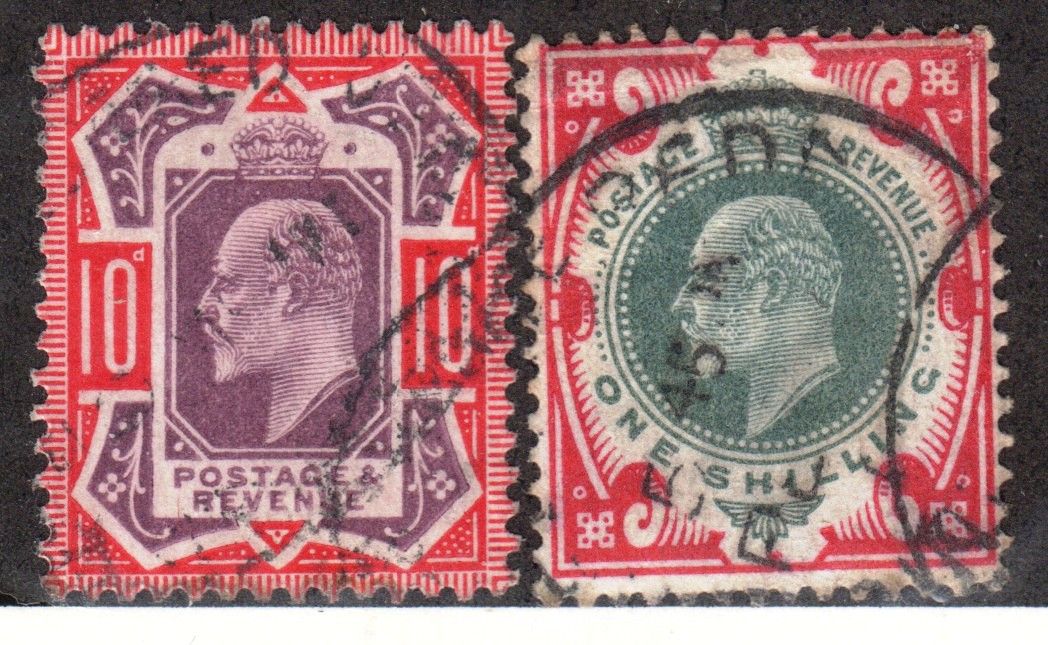 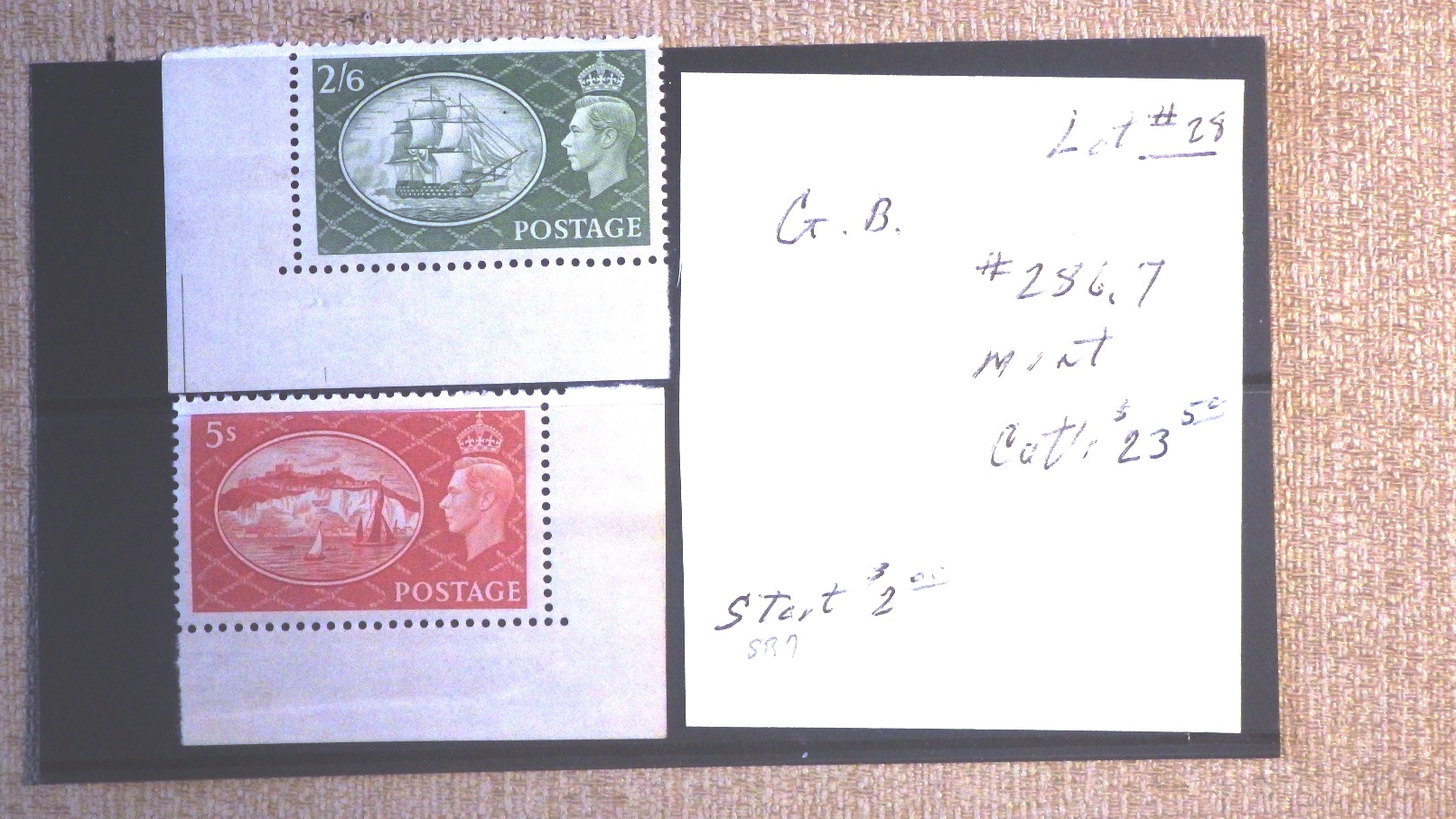 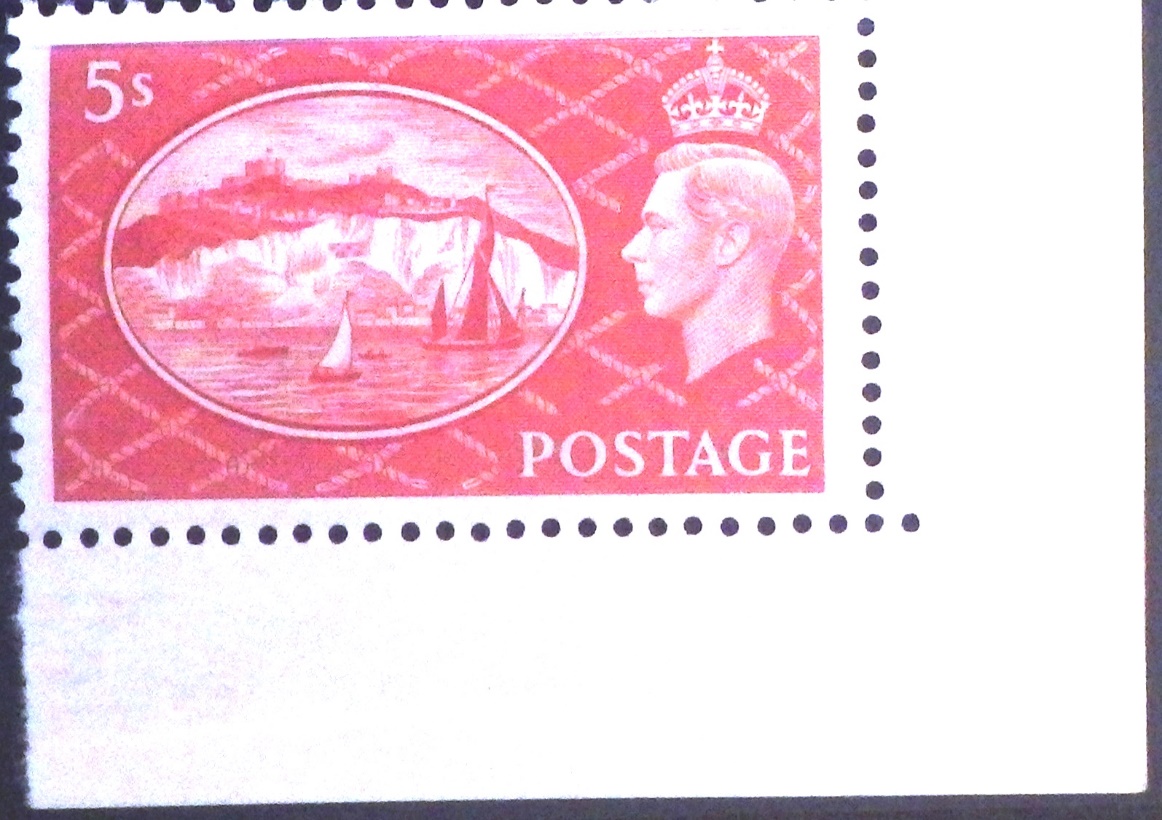 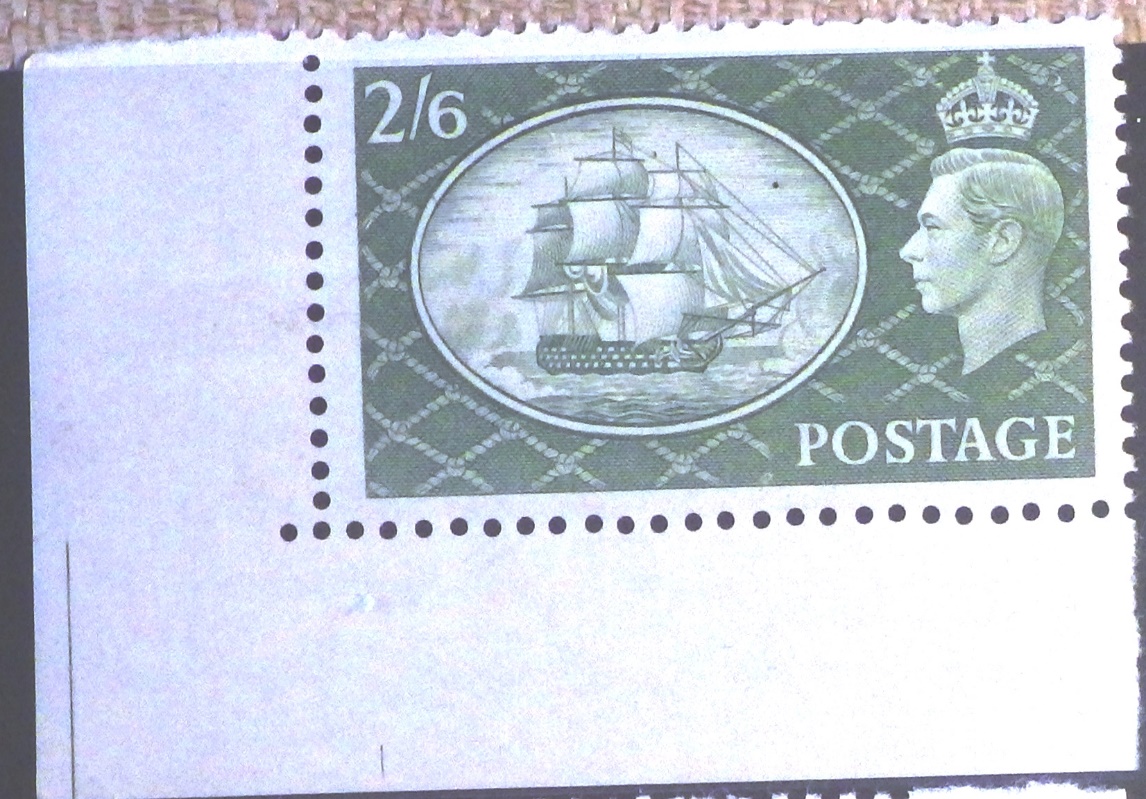 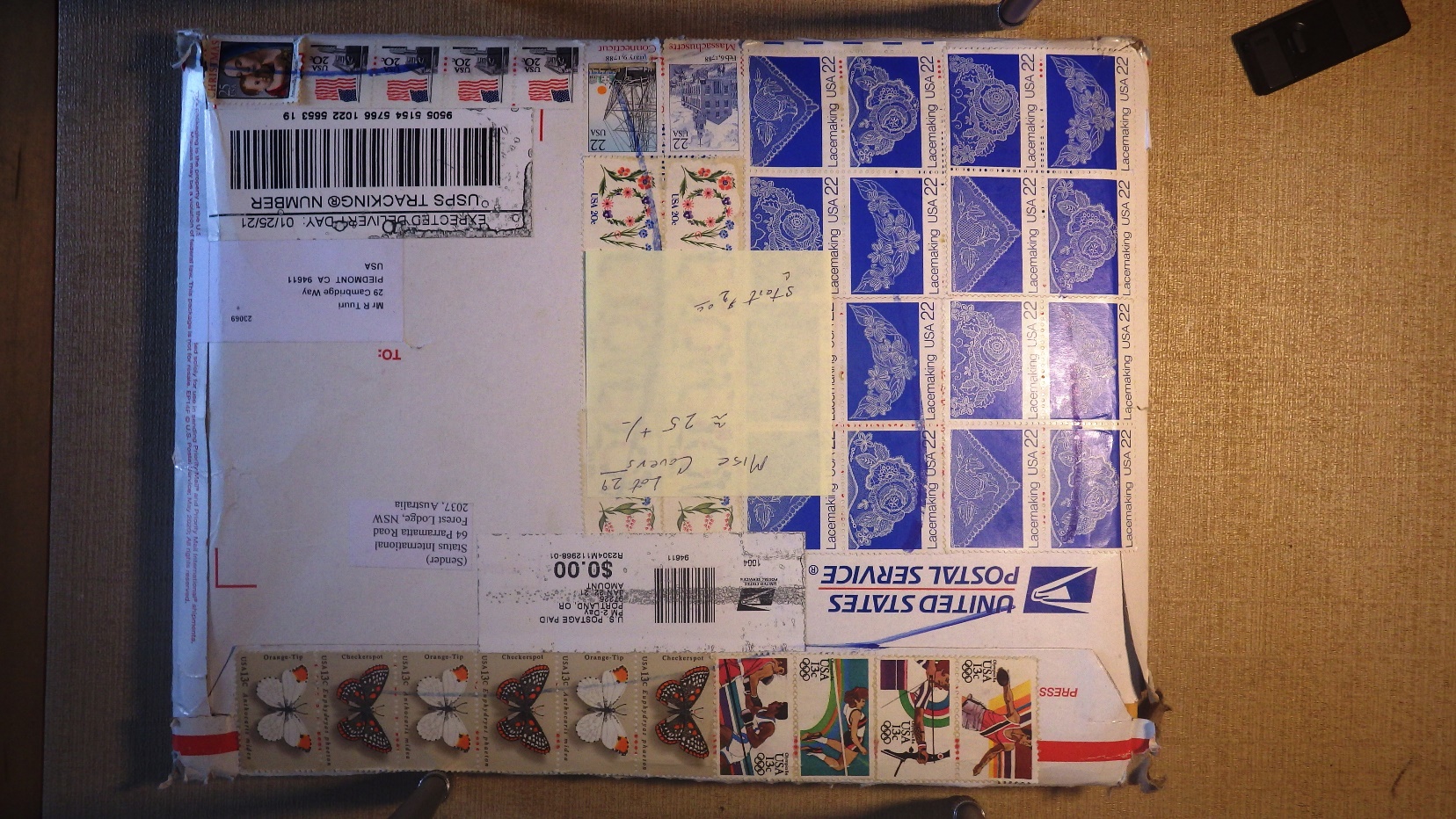 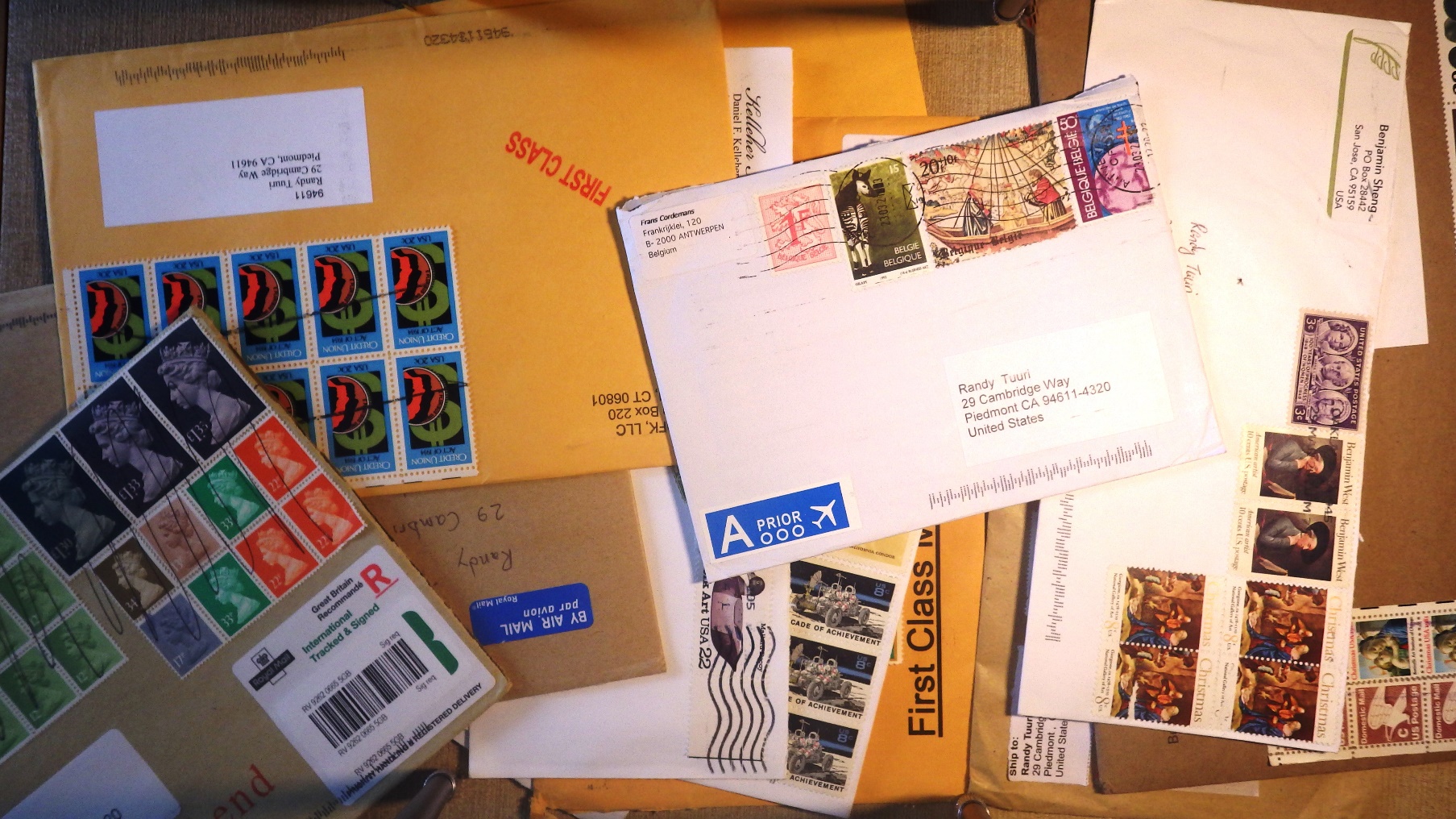 